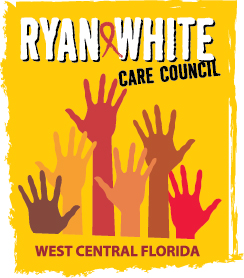 WEST CENTRAL FLORIDA RYAN WHITE CARE COUNCIL	RESOURCE PRIORITIZATION AND ALLOCATION RECOMMENDATIONS 	SUNCOAST HOSPICE, CLEARWATERTHURSDAY, APRIL 13, 2017	11:00 A.M. - 12:30 P.M.	AGENDACall to Order								ChairRoll Call								StaffChanges to Agenda							MembersAdoption of Minutes							Chair	January 12, 2017 (Attachment)Care Council Report							Co-ChairExpenditure Reports (Attachments)					Arnold/EgnerPart B FY 2016-2017 Final Reallocations (Attachment)		EgnerAssessment of the Administrative Mechanism Methodology		Cavalleri            (Attachments)X. 	Community Input/Announcements					MembersXI. 	Adjournment								Chair	Note: Items in bold are action items.The Ryan White Care Council’s next meeting will be May 3, 2017 at the Children’s Board of Hillsborough County from 1:30pm-3:30pm. The CARE COUNCIL website is at www.thecarecouncil.org.  Meeting information, agendas and minutes will be posted on this website. 